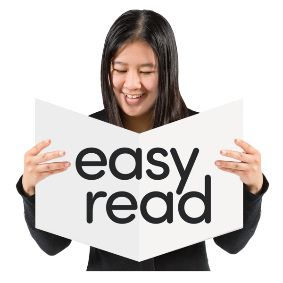 This is an Easy Read leafletIt tells you about PowerPoint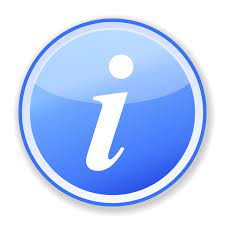 PowerPoint is a computer programme that makes “presentations”A “presentation” is used to give information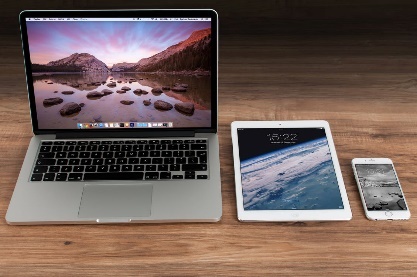 You can see the information using different devices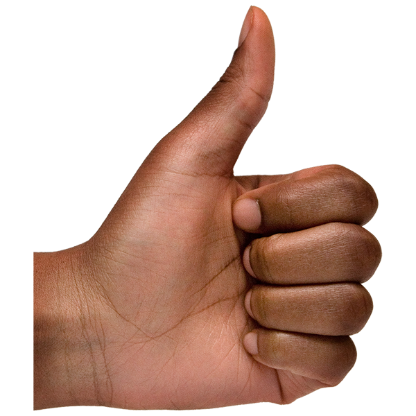 It is best to look at it as a “slideshow”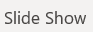 To start you click on the button at the top named “Slide Show”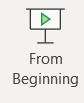 Then click on the button at the top that says “From Beginning”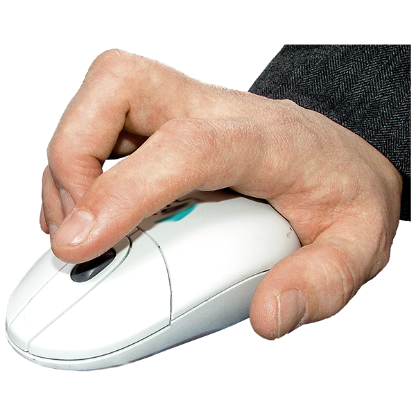 To go through each page:Click the mouse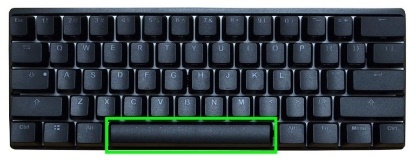 Or use the space bar on your laptop or tablet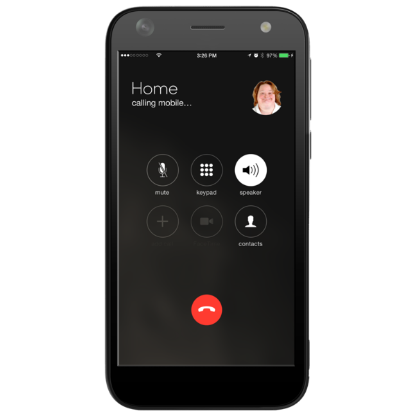 On a mobile phone, use your finger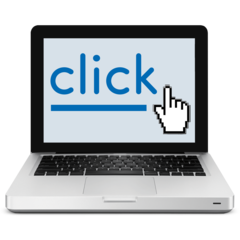 We also use “hyperlinks”BlueA “hyperlink” opens up a website when you click on itThe words are in blue 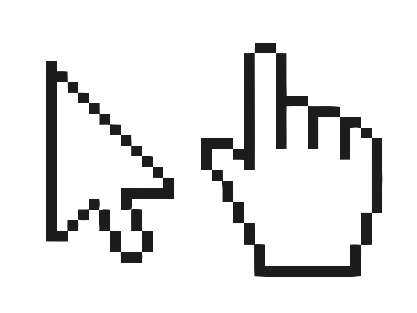 Open them using the mouse, space bar or your finger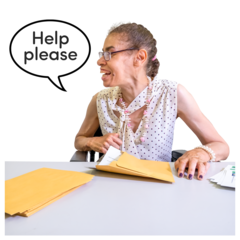 You can get more help These websites might helpPowerPoint help & learning - Microsoft SupportAccessibility support for PowerPoint - Office Support (microsoft.com)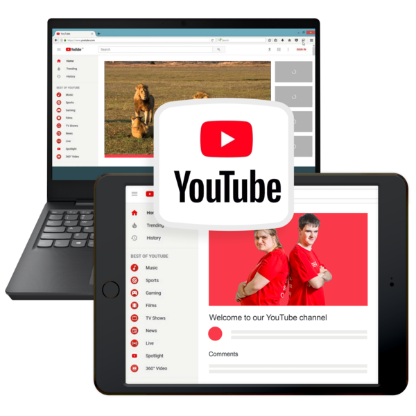 There are videos online that might help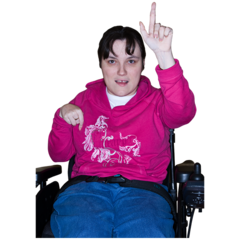 If you have questions, our staff can help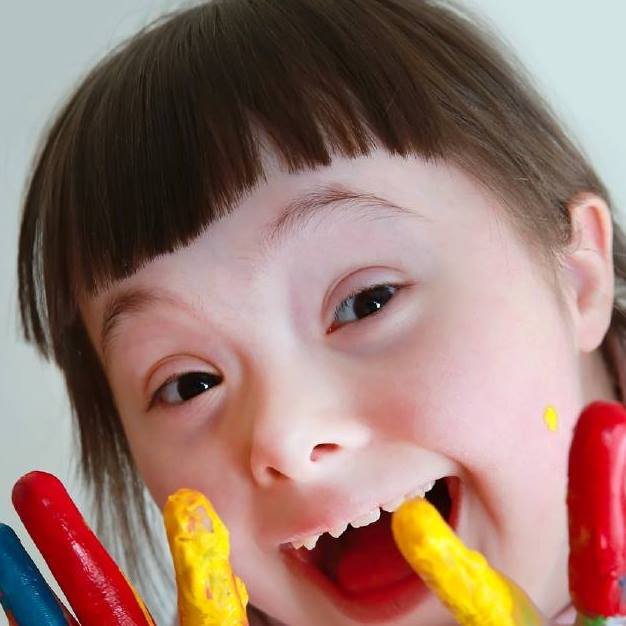 You can contact us to ask for support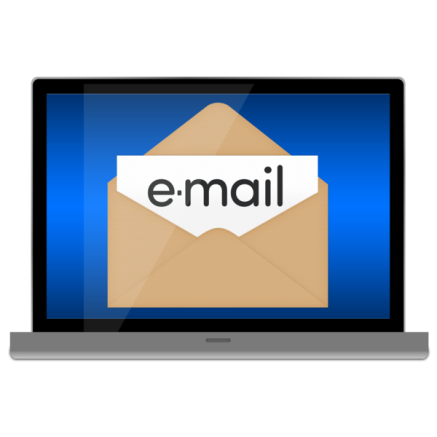 You can email uswesail@barnardos.org.uk